Worksheet – Comparatives (Teacher’s Version)CHAN, Shuk Ling HeatherThe Hong Kong Institute of EducationRead a travel magazine article below. Circle the adjectives. Travel magazine (Part 1)Hong Kong is a paradise for tourists. Tsim Sha Tsui and Mong Kok are popular places for shopping and dining. There are some big shopping malls in Tsim Sha Tsui and Mong Kok. Harbour City in Tsim Sha Tsui is bigger than Langham Place in Mong Kok. You can go to Harbour City to buy luxury goods.Harbour City in Tsim Sha TsuiLangham Place in Mong Kok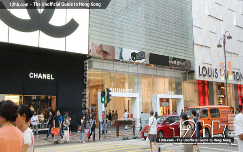 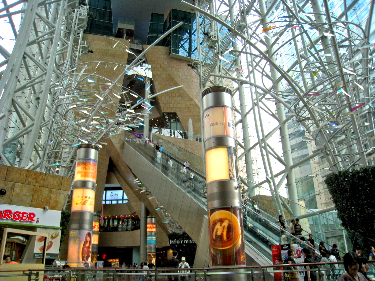 If you want to buy souvenirs, you can go to Ladies Market in Mong Kok. The things there are cheaper than those in Tsim Sha Tsui. You may find some restaurants there. The food in Mong Kok is yummier than that in Tsim Sha Tsui. Ladies Market in Mong Kok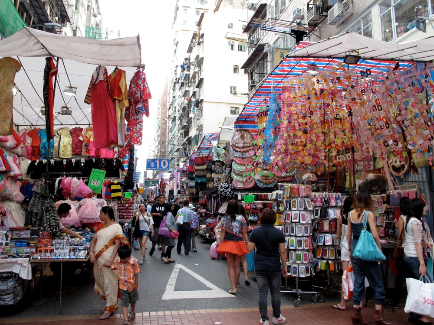 If you want to see the beautiful night view in Hong Kong, the view of Victoria Harbour in Tsim Sha Tsui is more beautiful than the view in Mong Kok.Victoria Harbour in Tsim Sha Tsui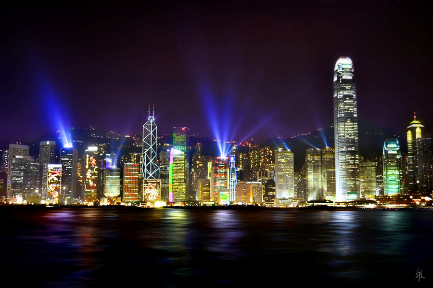 Refer to the magazine article. Write the base form and comparative adjectives in the table below according to their number of syllables. 	Read the following magazine article and draw emojis to show the different levels of crowdedness and dining costs in Tsim Sha Tsui and Mong Kok. Travel magazine (Part 2)Hong Kong is a famous city full of tourists from all over the world. Tsim Sha Tsui is always crowded but Mong Kok is more crowded. You can enjoy shopping or dining there! If you like Korean food, a restaurant in Tsim Sha Tsui is highly recommended: Excellent Kimchi Restaurant. Although it is more expensive to dine there than in some Korean restaurants in Mong Kok, the soy sauce crab is very tasty!0 emoji = the least5 emojis = the mostCompare the rides, cartoon characters and ticket price in Ocean Park and Hong Kong Disneyland using the structure more … than.The rides in Ocean Park are _more __ ___exciting____ ____than___ the rides in Disneyland.The cartoon characters in _Disneyland__________ are __more      _____ __amusing_________ _than______ the cartoon characters in _Ocean Park_________. _Disneyland____ tickets are/is* __more_____ expensive____ __than___Ocean Park__ tickets.
(* circle the correct answer)Find two kinds of food at home, and recommend them to tourists. Draw them in the boxes below. Circle the suitable adjectives to describe the food items you choose. Write at least three sentences to compare the food items using comparatives. You may use your own adjectives. Circle the suitable adjectives to describe the two food items above.Mooncakes are sweeter than rice dumplings.Mooncakes are more expensive than rice dumplings. Rice dumplings are more delicious than mooncakes.Information Gap Activity (Version A)Work in pairs. Ask and answer questions to compare the two Korean restaurants, Excellent Kimchi Restaurant and Fantastic Korean Restaurant. Draw emojis in the boxes. Decide which restaurant to recommend to tourists. e.g.		Q: Which restaurant is more comfortable?		A: Fantastic Korean Restaurant is more comfortable. Version AWe would like to recommend (Excellent Kimchi Restaurant / Fantastic Korean Restaurant)* to tourists.*Circle the answer. Information Gap Activity (Version B)Work in pairs. Ask and answer questions to compare the two Korean restaurants, Excellent Kimchi Restaurant and Fantastic Korean Restaurant. Draw emojis in the boxes. Decide which restaurant to recommend to tourists. e.g.		Q: Which restaurant is more comfortable?		A: Fantastic Korean Restaurant is more comfortable.Version BWe would like to recommend (Excellent Kimchi Restaurant / Fantastic Korean Restaurant)* to tourists.*Circle the answer. One syllableOne syllableBase formComparativebigbigger thancheapcheaper thanTwo syllablesTwo syllablesBase formComparativeyummy yummier thanThree or more syllablesThree or more syllablesBase formComparativepopularmore popular than2. beautiful more beautiful thanTsim Sha TsuiMong KokCrowdedness (crowded)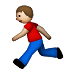 Dining costs (expensive)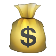 Ocean ParkDisneylandRides (exciting)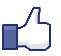 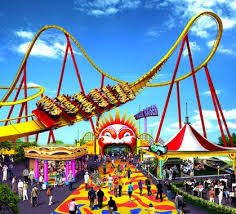 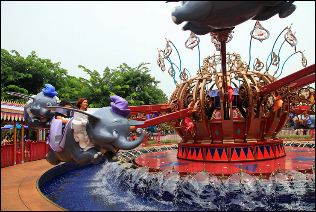 Cartoon characters (amusing)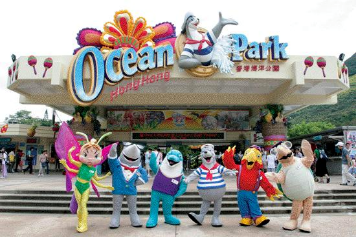 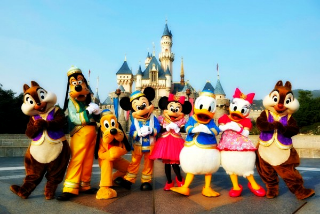 Tickets(expensive)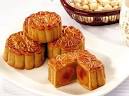 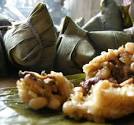 mooncakesrice dumplingssour   sweet   bitter   spicy   salty   delicious   expensiveExcellent Kimchi RestaurantFantastic Korean RestaurantComfortable PopularBig  Delicious 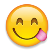 Trendy 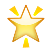 Expensive Excellent Kimchi RestaurantFantastic Korean RestaurantComfortable PopularBig  Delicious Trendy Expensive 